В соответствии со статьей 39 Градостроительного кодекса Российской Федерации, решением Совета депутатов города Новосибирска от 24.06.2009 № 1288 «О Правилах землепользования и застройки города Новосибирска», на основании заключения по результатам публичных слушаний по вопросам предоставления разрешений на условно разрешенный вид использования земельного участка или объекта капитального строительства от 17.04.2017, рекомендаций комиссии по подготовке проекта правил землепользования и застройки города Новосибирска о предоставлении и об отказе в предоставлении разрешений на условно разрешенный вид использования земельного участка или объекта капитального строительства от 21.04.2017, руководствуясь Уставом города Новосибирска, ПОСТАНОВЛЯЮ:1. Предоставить разрешения на условно разрешенный вид использования земельного участка или объекта капитального строительства:1.1. Федеральному государственному бюджетному учреждению науки Институту ядерной физики им. Г. И. Будкера Сибирского отделения Российской академии наук на условно разрешенный вид использования земельного участка с кадастровым номером 54:35:092460:7 площадью 75419 кв. м, расположенного по адресу (местоположение): Российская Федерация, Новосибирская область, город Новосибирск, ул. Софийская, 20 (зона производственной деятельности (П-1)), - «обеспечение научной деятельности (3.9)».1.2. Обществу с ограниченной ответственностью «ПродЭкспресс» на условно разрешенный вид использования земельного участка с кадастровым номером 54:35:031015:43 площадью 18112 кв. м, расположенного по адресу (местоположение): Российская Федерация, Новосибирская область, город Новосибирск, Лесное шоссе, и объекта капитального строительства (зона отдыха и оздоровления (Р-3)) - «туристическое обслуживание (5.2.1) – дома отдыха, не оказывающие услуги по лечению».1.3. Коноваловой И. В. на условно разрешенный вид использования земельного участка с кадастровым номером 54:35:091665:15 площадью 685 кв. м, расположенного по адресу (местоположение): Российская Федерация, Новосибирская область, город Новосибирск, ул. Белоусова, 10, и объекта капитального строительства (зона застройки жилыми домами смешанной этажности (Ж-1)) - «для индивидуального жилищного строительства (2.1) – индивидуальные дома».1.4. Маджитяну А. С. на условно разрешенный вид использования земельного участка с кадастровым номером 54:35:042445:5 площадью 562 кв. м, расположенного по адресу (местоположение): Российская Федерация, Новосибирская область, город Новосибирск, ул. Ружейная, 47а, и объекта капитального строительства (зона застройки жилыми домами смешанной этажности (Ж-1)) - «для индивидуального жилищного строительства (2.1) – индивидуальные дома».1.5. Фефилову В. А. на условно разрешенный вид использования земельного участка с кадастровым номером 54:35:063345:115 площадью 549 кв. м, расположенного по адресу (местоположение): Российская Федерация, Новосибирская область, город Новосибирск, ул. Осипенко, 16, и объекта капитального строительства (зона застройки жилыми домами смешанной этажности (Ж-1)) - «для индивидуального жилищного строительства (2.1) – индивидуальные дома».1.6. Павлову И. И., Стренадюк Н. В., Милешкиной Ю. С., Калачевской В. И.:на условно разрешенный вид использования земельного участка в границах территории кадастрового квартала 54:35:073470 площадью 519 кв. м, расположенного по адресу (местоположение): Российская Федерация, Новосибирская область, город Новосибирск, ул. Дунайская, 64 (зона застройки жилыми домами смешанной этажности (Ж-1)), - «для индивидуального жилищного строительства (2.1)»;на условно разрешенный вид использования земельного участка в границах территории кадастрового квартала 54:35:073470 площадью 531 кв. м, расположенного по адресу (местоположение): Российская Федерация, Новосибирская область, город Новосибирск, ул. Дунайская, 62 (зона застройки жилыми домами смешанной этажности (Ж-1)), - «для индивидуального жилищного строительства (2.1)».1.7. Департаменту земельных и имущественных отношений мэрии города Новосибирска на условно разрешенный вид использования земельного участка в границах территории кадастрового квартала 54:35:063645 площадью 1000 кв. м, расположенного по адресу (местоположение): Российская Федерация, Новосибирская область, город Новосибирск, ул. Малыгина, 10, и объекта капитального строительства (зона кладбищ и крематориев (С-1)) - «магазины (4.4) - объекты для продажи товаров, торговая площадь которых составляет до 5000 кв. м».2. Департаменту строительства и архитектуры мэрии города Новосибирска разместить постановление на официальном сайте города Новосибирска в информационно-телекоммуникационной сети «Интернет».3. Департаменту информационной политики мэрии города Новосибирска обеспечить опубликование постановления. 4. Контроль за исполнением постановления возложить на заместителя мэра города Новосибирска - начальника департамента строительства и архитектуры мэрии города Новосибирска.Семенихина2275448ГУАиГ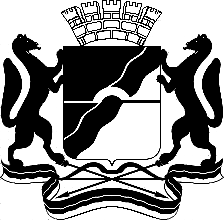 МЭРИЯ ГОРОДА НОВОСИБИРСКАПОСТАНОВЛЕНИЕОт  	  03.05.2017		№        2022  	О предоставлении разрешений на условно разрешенный вид использования земельного участка или объекта капитального строительстваМэр города НовосибирскаА. Е. Локоть